Украинская Елена Николаевна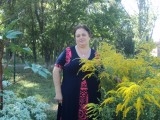 Родилась 01.03.1969году в г. Улан-Удэ, в семье военного. В 1986 году окончила  среднюю школу. С 1986 по 1988 год работала в Самарской школе № 24 лаборантом. В 1988 году поступила в Самарский педагогический институт им. В. В. Куйбышева.В июле 1988 года вышла замуж и переехала жить в х. Бакай Чертковского района Ростовской области.В 1994 году окончила Самарский педагогический институт им. В. В. Куйбышева, по специальности учитель биологии, заочно.В 1988 году начала свою педагогическую деятельность в Бакаевской начальной школе. С 1995 года по 2008 год была заведующей Бакаевской начальной школой.В 1990 году родилась, дочь Екатерина, а в 2021 году сын Никита.С 2008 года работаю в МБОУ Щедровская ООШ, учителем начальных классов. Увлечений в жизни было много: вязала, вышивала крестиком. Люблю готовить.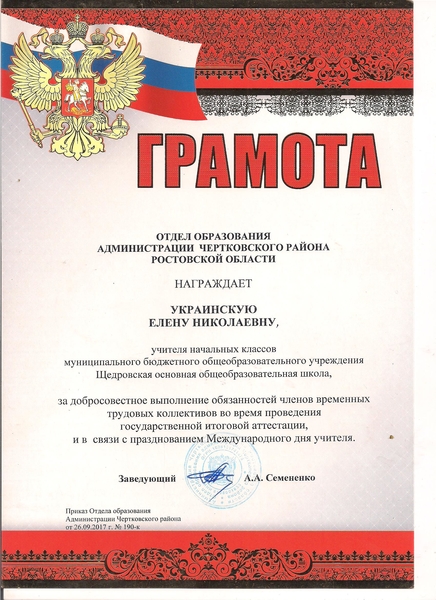 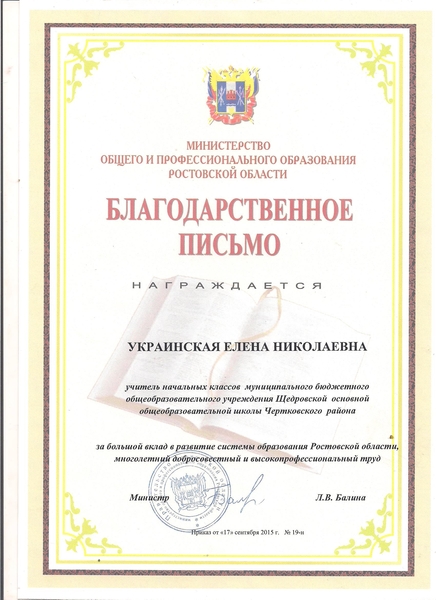 